INDICAÇÃO Nº 1293/2021Indica ao Poder Executivo Municipal que efetue o serviço de roçagem e limpeza em área de lazer, localizada entre a Avenida da Amizade e as ruas Portugal e Holanda no bairro Jardim Europa.Excelentíssimo Senhor Prefeito Municipal, Nos termos do Art. 108 do Regimento Interno desta Casa de Leis, dirijo-me a Vossa Excelência para sugerir que, por intermédio do Setor competente, que efetue o serviço de roçagem e limpeza em área de lazer localizada entre a Avenida da Amizade e as ruas Portugal e Holanda no bairro Jardim Europa, neste município.Justificativa:Conforme visita realizada “in loco”, este vereador pôde constatar em fotos que seguem anexas, que a Área Pública necessita com urgência, dos serviços de roçagem e limpeza, uma vez que o mato está alto e existe acúmulo de lixos, o que contribuem para proliferação de animais peçonhentos. Plenário “Dr. Tancredo Neves”, em 04 de abril de 2.021.Reinaldo Casimiro-vereador-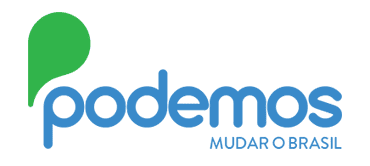 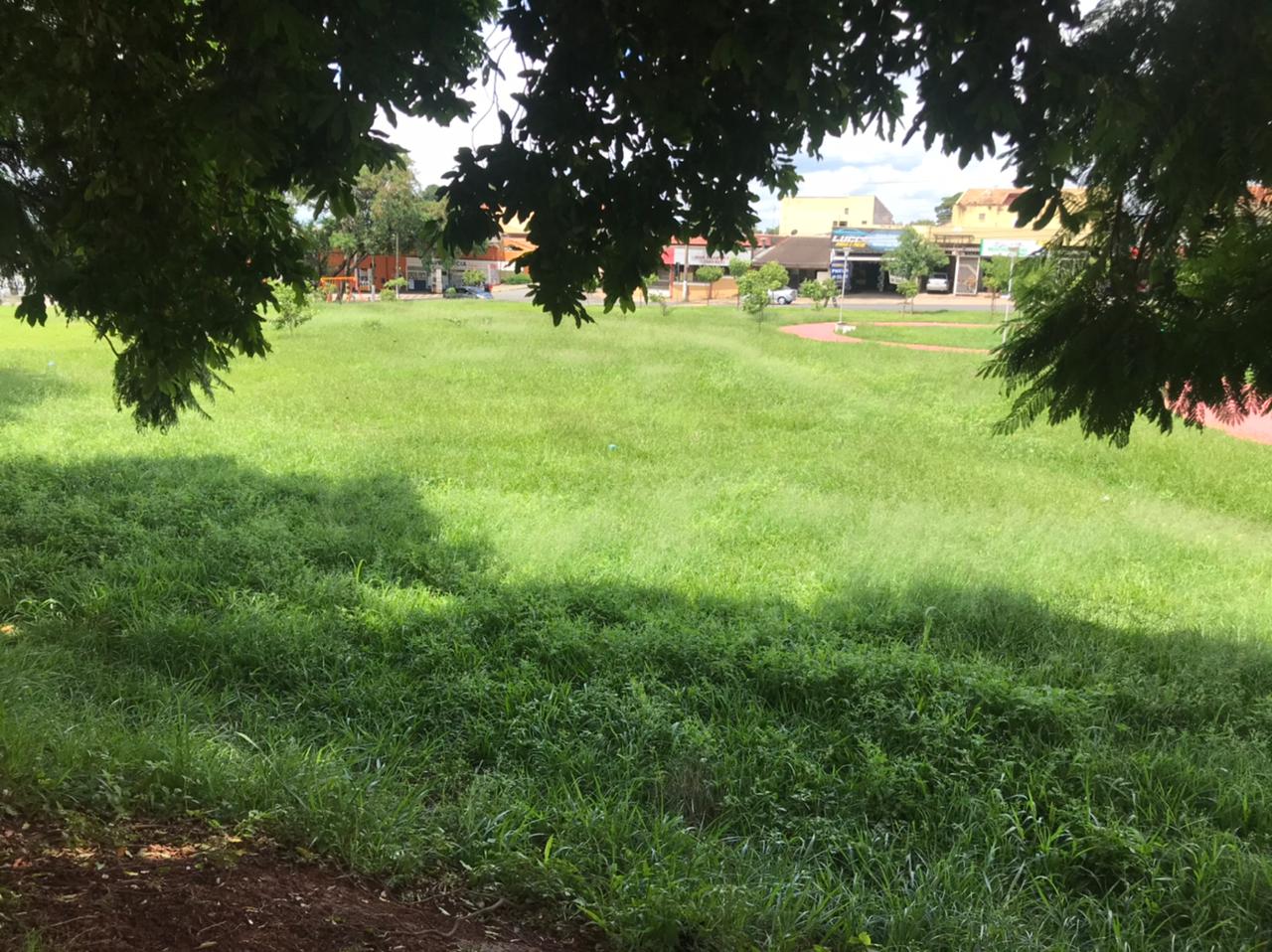 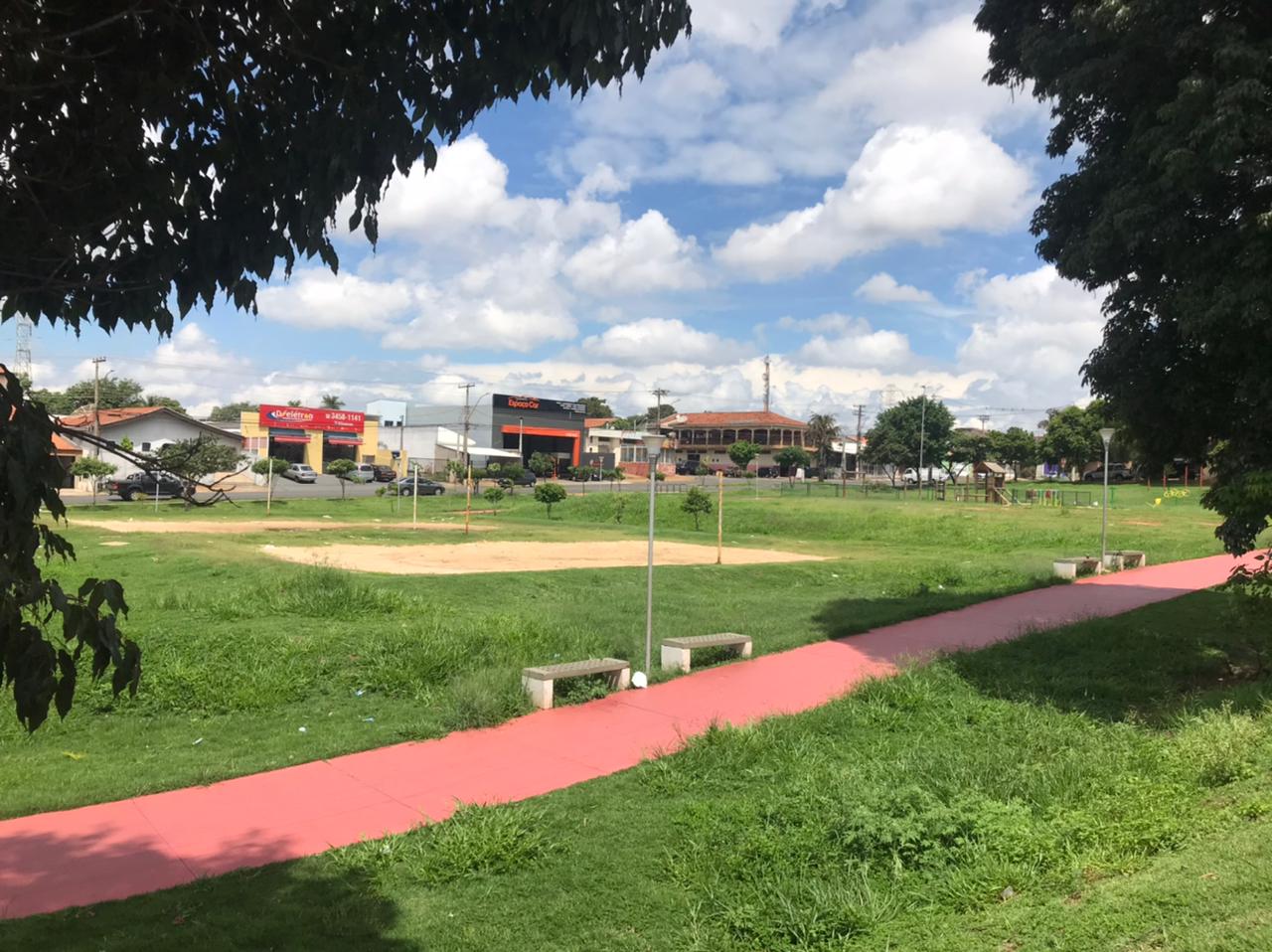 